ANJ – úkoly pro skupinu p. uč. Doležala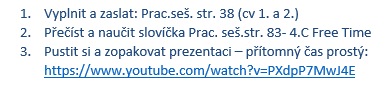 Kontrola plnění proběhne po Velikonocích